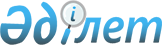 О предоставлении подъемного пособия специалистам здравоохранения, образования, социального обеспечения, культуры и спорта, прибывшим для работы и проживания в сельские населенные пункты района в 2009 годуРешение маслихата Тарановского района Костанайской области от 28 июля 2009 года № 197. Зарегистрировано Управлением юстиции Тарановского района Костанайской области 6 августа 2009 года № 9-18-95

      В соответствии с подпунктом 15) пункта 1 статьи 6 Закона Республики Казахстан от 23 января 2001 года "О местном государственном управлении и самоуправлении в Республике Казахстан", подпунктом 4) пункта 3 статьи 7 Закона Республики Казахстан от 8 июля 2005 года "О государственном регулировании развития агропромышленного комплекса и сельских территорий", пунктом 2 Правил предоставления мер социальной поддержки специалистам здравоохранения, образования, социального обеспечения, культуры и спорта, прибывшим для работы и проживания в сельские населенные пункты, утвержденных постановлением Правительства Республики Казахстан от 18 февраля 2009 года № 183, районный маслихат РЕШИЛ:

      1. Предоставить подъемное пособие специалистам здравоохранения, образования, социального обеспечения, культуры и спорта, прибывшим для работы и проживания в сельские населенные пункты района в 2009 году, в сумме, равной семидесятикратному месячному расчетному показателю.



      2. Настоящее решение вводится в действие по истечении десяти календарных дней после дня его первого официального опубликования.      Председатель семнадцатой,

      очередной сессии                           О. Шкуратов      Секретарь

      районного маслихата                        Ж. Шинкин      СОГЛАСОВАНО:      Начальник

      государственного учреждения

      "Отдел финансов Тарановского района"

      ____________________ В. Пирог

      28.07.2009 г.      Начальник

      государственного учреждения

      "Отдел экономики и бюджетного

      планирования Тарановского района"

      ____________________ В. Ересько

      28.07.2009 г.
					© 2012. РГП на ПХВ «Институт законодательства и правовой информации Республики Казахстан» Министерства юстиции Республики Казахстан
				